Тема Кровь и кровообращение.Карточка  1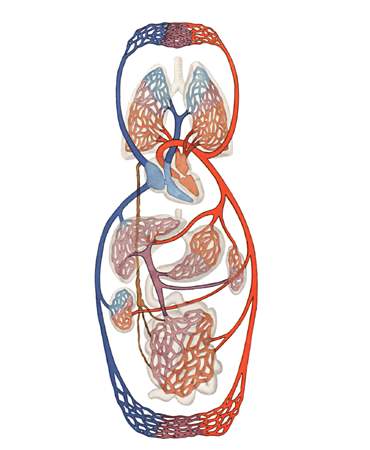  Рассмотрите рисунок.  Охарактеризуйте большой круг кровообращения.Какие крупные сосуды образуют большой круг кровообращения?Карточка 2Заполнить таблицу «Круги кровообращения»Карточка 3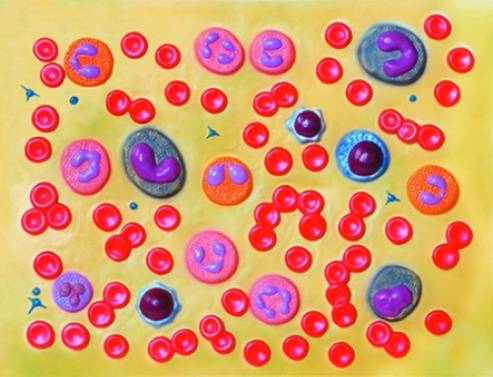 Рассмотрите рисунок. Как по внешнему виду можно различить клетки крови?Какую функцию выполняют лейкоциты, эритроциты, тромбоциты? Карточка 4Рассмотрите рисунок. Что обозначено цифрами 1-3?Заполните таблицу «Клетки крови».Карточка 5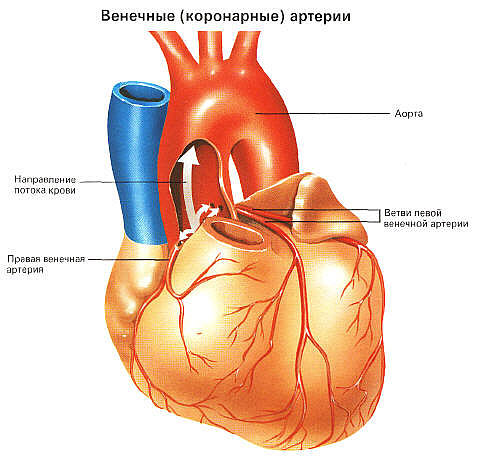 Рассмотрите рисунок.  Назовите сосуды большого и малого кругов кровообращения.Расскажите о строение сердца. Какую функцию выполняет околосердечная сумка?Карточка  6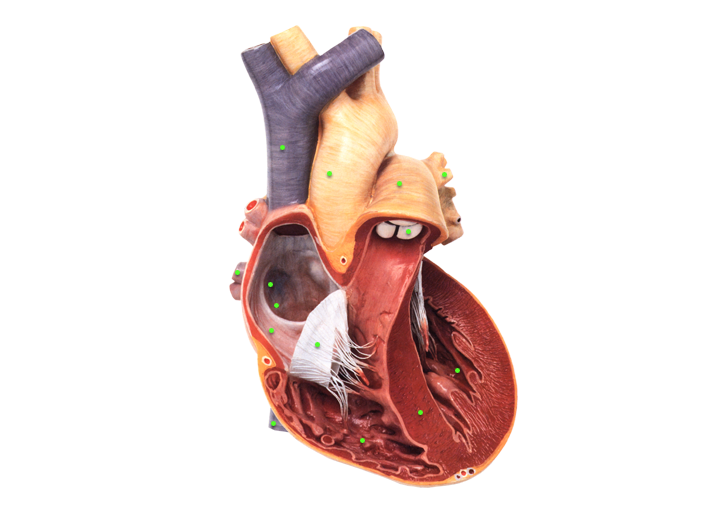 Расскажите о строении сердца.Назовите сосуды входящие и выходящие из сердцаКарточка 7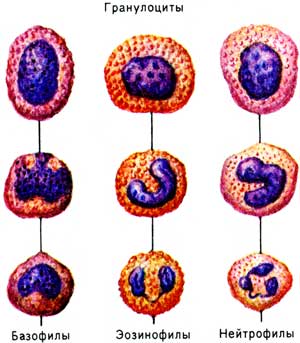 Рассмотрите рисунок. Какие клетки крови изображены на рисунке? Какую функцию выполняют лейкоциты?Зачем врачи берут кровь на анализ?Карточка 8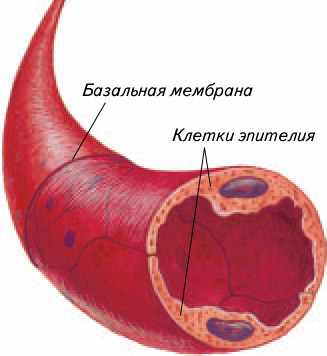 Какой кровеносный сосуд изображен на рисунке?Расскажите о его строении.Карточка 9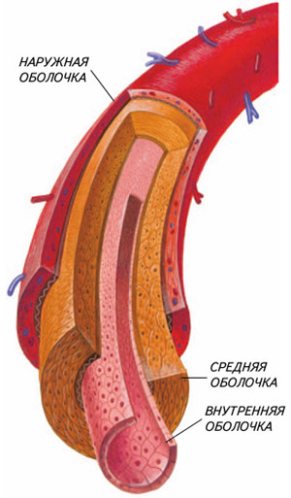 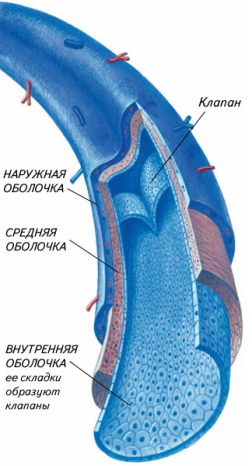 Назовите виды кровеносных сосудов. Расскажите о их строении.Чем вены отличаются от артерий?Почему по венам кровь течет только к сердцу?Карточка 10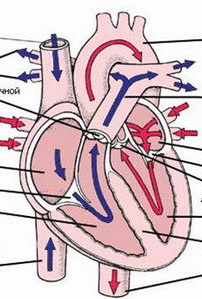 Рассмотрите рисунок. Расскажите о работе сердца.Почему стенки сердца имеют разную толщину?Карточка 11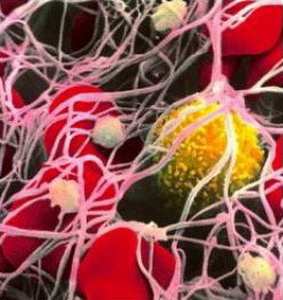 Рассмотрите рисунок. Объясните, как происходит свертывание крови?Что такое гемофилия? Чем она опасна?Какие условия необходимы для процесса свертывания крови?Карточка  12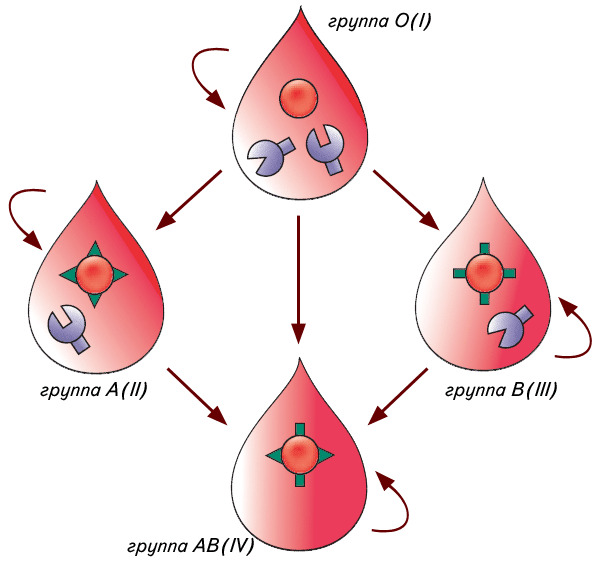 Используя рисунок, расскажите о совместимости крови.Что необходимо знать при переливании крови человеку?Кто такие донор и реципиент?Какая группа крови является универсальной и почему?Карточка 13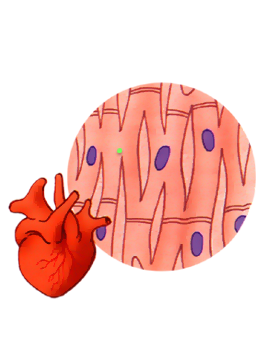 Какая ткань образует сердце? В чем особенность строения этой ткани?Карточка  14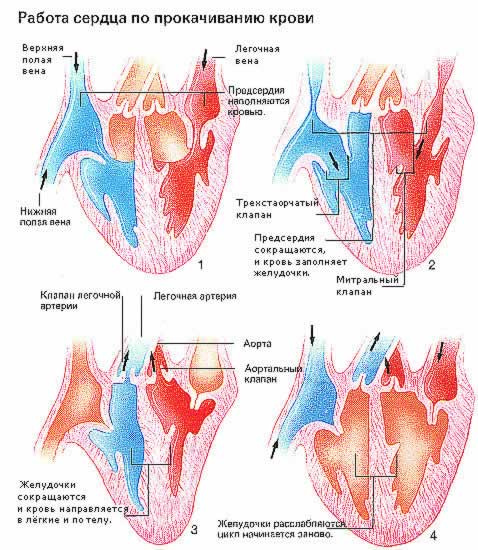 Рассмотрите рисунок. Расскажите о работе сердца.Почему сердечная мышца может работать без усталости в течение жизни человека?Карточка 15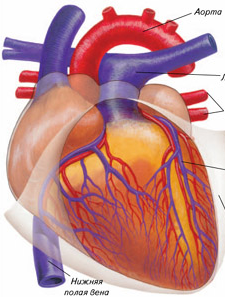 Рассмотрите рисунок. Расскажите о внешнем строении сердца.Какие кровеносные сосуды принося кровь к сердцу по большому кругу кровообращения?Карточка  16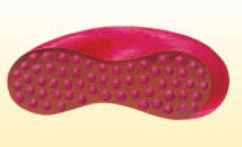 Какая клетка крови изображена на рисунке? Расскажите о строении клетки.Карточка 17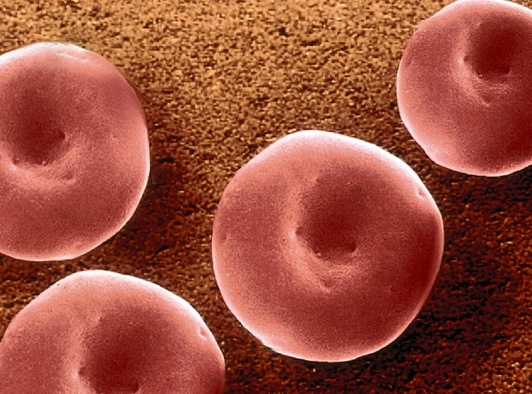 Чья кровь, человека или лягушки, способна больше перенести кислорода? С чем связана эта особенность?Какой состав имеет кровь человека?Карточка  18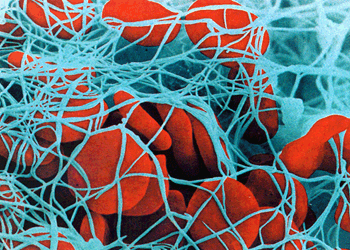 Рассмотрите рисунок. Какой процесс изображен на рисунке?В чем биологическое значения  процесса свертывания крови?Карточка 19.Что такое иммунитет? В чем его значение для человека?Заполните схему «Иммунитет»Карточка 20Объясните термины:  артериальное давление,  пульс, автоматия сердца,  лимфа, систола, диастола, донор, реципиент, иммунитет, гемоглобин.Признаки для сравненияБольшой круг кровообращенияМалый круг кровообращенияГде начинается ?Где заканчивается?Крупные сосуды кругаКакая кровь становится?Где происходит газообмен?За какое время проходит кровь круг?Признаки для сравненияЭритроцитыЛейкоцитыТромбоцитыформаКоличество в 1 мм. куб.РазмерыСтроениеМесто образованияПродолжительность жизниФункция